江西省气象局督查组一行到铅山县气象局督查全面从严治党、春播汛期气象服务和安全生产工作3月22日下午，江西省气象局党组成员、纪检组长罗爱文一行莅临铅山县气象局督导检查全面从严治党、春播汛期气象服务和安全生产工作。上饶市气象局党组书记、局长姚平安陪同检查。省气象局督查组听取了我局的工作汇报，通过实地调研及查阅资料对党的建设和全面从严治党、春播汛期气象服务、安全稳定工作进行了全面、细致的检查，指出了我局存在的不足并对下阶段工作提出三点要求。罗爱文组长要求：一是要以更高的政治站位，压实全面从严治党责任，做实做细全面从严治党责任清单各项任务；二是要找准汛期气象服务切入点，根据新业务要求不断完善更新各项业务规章制度，落实“631”风险预警服务机制，力争取得更好的服务效果；三是要加强气象灾害防御指挥部运行管理，充分发挥气象灾害防御指挥部职能。陈军局长对罗爱文组长一行对我局各项工作的关心、支持与厚爱表示感谢，并表态对督查组指出的问题将全面整改到位，并以此次督查为契机进一步抓好全面从严治党、春播汛期气象服务和安全生产等工作。（文/艾正敏）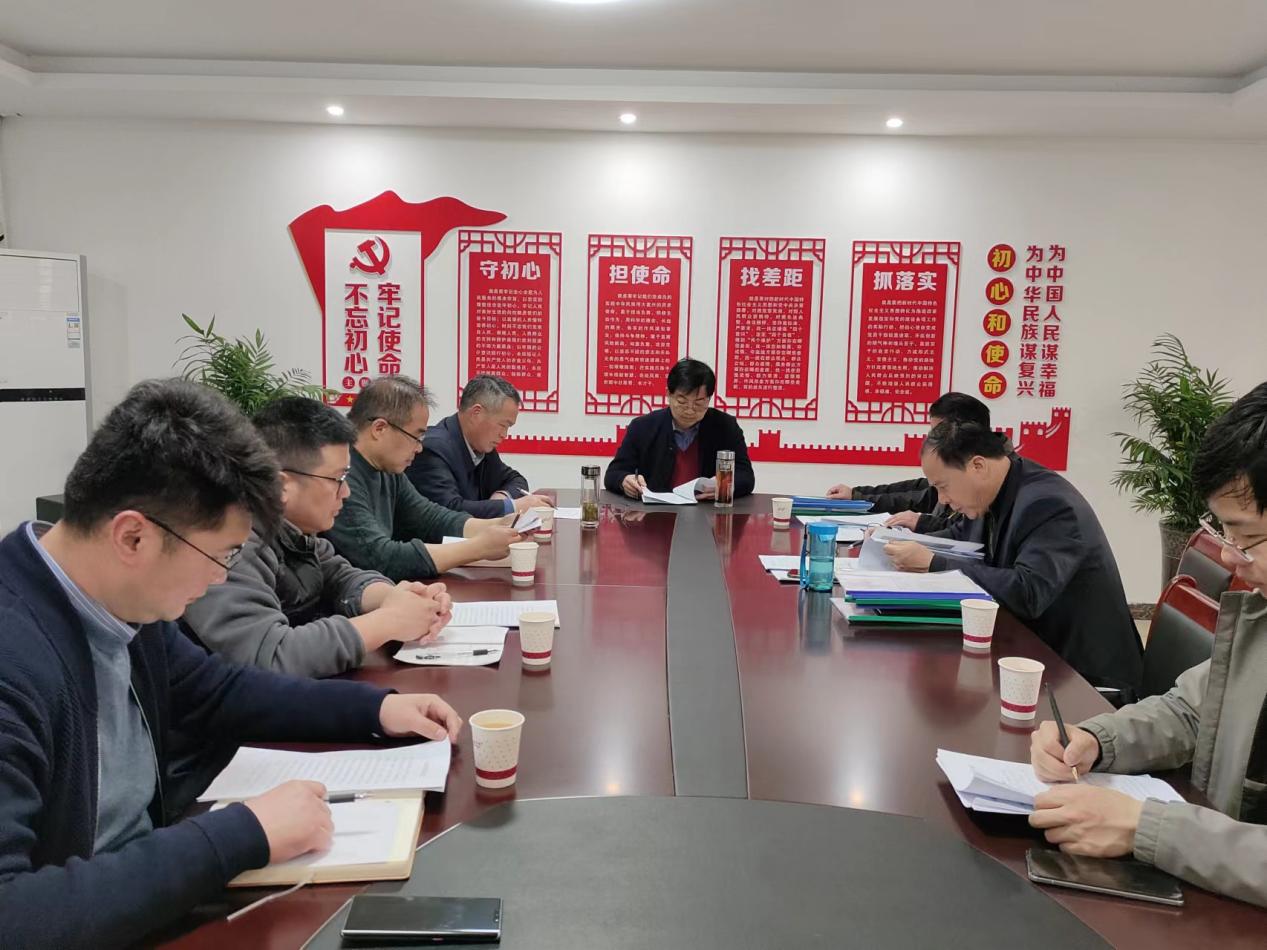 